24 KASIM ÖĞRETMENLER GÜNÜ SKECİ......Dilek...İnek Öğrenci : Kalemler tamam... Kitabım tamam...Otum tamam...Dün gece tam 12 saat çalıştım ama yetmez. Ben çalışmalıyım çalışmalıyım çalışmalıyım...Dilek....Havalı Öğrenci (Tuğba) : Ay canım çantam...İyi ki seni almışım. Şuraya koyayım da herkes görsün...Dedikoducu : Tuğba Tuğba Tuğba duydun mu ? Tuğba : Neyi duydum mu? Dedikoducu : Geçen gün Ayşe’nin üstünde gördüğümüz kazak çakma çıkmış. Tuğba : Hangi kazak?Dedikoducu: Pembe puantiyeli kazak.Tuğba : İyi de onu ÇGS den almamış mıydı?Dedikoducu: Evet ama sen ÇGS nini ne olduğunu biliyor musun?Tuğba :  Bilmiyorum neymiş?Dedikoducu: Çakma giyim sanayi....Tuğba : Öyle mi....... Bak bak baaaakkkk (çantasını gösterir)Hesaplı: Şimdi 1. sınavdan 20 aldım. Sözlülerden hoca 100 100 verse bugünkü sınavdan da 100 alırsam acaba karneme kaç gelir... Bunu hemen hesaplamalıyım. Dilek.....Sporcu: Hakeme baktı. Ofsayt yok . Bir çalım bir çalım oooooo şut ve gooooollll ....Golu attı ve yerine oturduuuu. Naber lan mööööö (maruldan alır yer)Hesaplı: Arkadaşlar bugün sınav var mı?İnek: Alıştıra alıştıra söylesene herkesın yüreğini ağzına getirdin.Hesaplı: tamaaam . Alıstıra alıştıra söylüyorum. Bugun sınav var mı ?İnek: Hoca bir şey demedi ama her an sınav yapabilir. Hesaplı: O zaman bugün okula gelmem benim yararıma oldu...Sporcu: Peki arkadaşlar bugün bu inek dışında sınava çalışan var mı ? Hareketli : Çalışan yok ama kopyalar bende....Yine bendensiniz ha...Dilek.....Süper Öğretmen: Öhö öhööö... öhööööö Öhöööööö.Günaydın!!!Sınıf: Sağol Süper Öğretmen: Günaydın!!!Sınıf: Sağol (daha sesli)Süper Öğretmen: Oturun!!! Kızım bana bir kalem verin. Havalı : Buyrun hocam...Süper Öğretmen: Kızım bu nasıl kalem. Gelmeyen var mı? Dedikoducu: Sınıf tam hocam...Süper Öğretmen: Aferin...İnek: Hocam bir soru sorabilir miyim? Süper Öğretmen: Sor evladım. İnek: Hocam bugün sınav yapacak mısın? Süper Öğretmen: Önce konuları şöyle bir tekrar edeceğiz sonra sınav yapacağım.-Türkçe- Süper Öğretmen: Evet.... Kim sesssiz harflere örnek verecek çocuklar? İNEK: Ben ben ben.... (hoca Sporcuyu kaldırır)SPORCU:  Aaaa.ÖĞRETMEN: Oğlum sessiz sessizzzzzzzzzSporcu: AaAA (ksıık sesle)Öğretmen: Otur oturrrr otuurrr. Sen Söyle oğlum(inek)İNEK: Y hocam. ÖĞRETMEN: Aferin sana.... İNEK : Sporcuya dönerek Gördün mü naberrrr gördünmüüüüüÖĞRETMEN: Peki ünlü düşmesine kim örnek verecek...? Sen söyle kızım (Havalıya sorar)HAVALI: Ünlü düşmesi ünlü düşmesiiiii Yıldız Tilbe hocam...ÖĞRETMEN: Ne alakası var kızım. Beni çıldırtmayın. Bugün beni kızdırmak için size para mı verdiler çocuklar. Neyse sen kalk kızım sen de bize ekleri söyle bakalım. Ekler kaça ayrılır?   (Feride ‘e sorar)FERİDE: Eklerrrrrr. Çok basit hocam Çikolatalı ekler .......ekler.........ekler....ÖĞRETMEN: Neyyyy Otur kızım otur anlaşılan Türkçe’ ye  çok iyi çalışmışsınız. - Sosyal-ÖĞREMTN: Tuğba (Süslü) kalk bakalım Türkiye kaç bölgeye ayrılıyor. TUĞBA: 7 bölgeye hocam. ÖĞRETMEN : aferin say bakalım...TUĞBA: 1 2 3 ÖĞRETMEN :  Kızım ne yapıyorsunTUĞBA : Sayıyorum hocam....ÖĞRETMNE: kızım otur yerine saçmalama... Peki sen kalk bakalım ( Tunahan) Whasington denince aklına ne geliyor bakalımTUNAHAN: Sulu sulu mayoş portakallar geliyor hocamÖĞRETMEN: Evladım aklına bir adam gelmeli.....TUNAHAN: haaaaa hatırladım hocam ÖĞRETMEN: Aferin TUNAHAN: O portakalları yetiştiren adam  geliyor hocam.ÖĞRETMEN: (Hesaplıya) Kalk bakalım Baturalp...Bana Bolu nun ilçelerini sayar mısın yavrum?BATURALP : Bunu bilmeyecek ne var hocam. Bolunun ilçeleriiiiiiii....Bolu İnebolu, Tirebolu Gelibolu bir ve Niğbolu...ÖĞRETMEN: Oğlum nereden buldun bu kadar boluyu BATURALP : Eksik mi saydım hocam....ÖĞRETMEN: Peki şimdi de Van’ın ilçelerini say bakalım.BATURALP: Hemen hocam......Hilvan silvan tatvan belvan selvan....(ritimli söyler)ÖĞRETEMN: Zeliha kalk bakalım kızım...Çaldıran savaşı neden çıkmıştır kızım? FERİDE: Çaldıran savaşı ....Hııııı çaldıran savaşı...Hocam şimdi Şah İsmail ile Yavuz Sultan Selim sürekli birbirlerini telden çaldırıyorlarmış. Ama hiç konuşmuyorlarmış...1 2 1 2 derken de en sonunda da beni çaldıran kim savaşı çıkmış....ÖĞRETMEN: Kızım sen ne saçmalıyorsun otur yerine....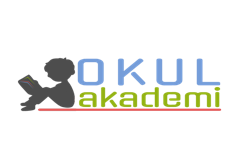 -FEN-ÖĞRETMEN: Evet çocuklarrrr son soruyu bütün sınıfa soruyorum. Çocuklar bu bardakta sülfirik asit var. Bu parayı sülfirik aside değdirirsem erir mi erimez mi ?HAREKETLİ: Kesinlikle erimez hocam. ÖĞRETMEN: Aferin oğlum neden? HAREKETLİ :  Çünkü eriyecek olsa siz aside daldırmazsınız hocam. ... ÖĞRETMEN: Otur yerine Otur.. Durumunuz perişan...Çok çalıştığınız sorulara verdiğiniz saçma sapan cevaplardan belli.İNEK: Hocam ben gerçekten çok çalışıyorum. ÖĞRETMEN: Biliyorum Murat bu sınıfta gerçekten çalışan tek öğrencisin. Genel olarak sınıfın durumu perişan... Çalışmalıydınız... Ben şimdi sizin sorularınızı getiriyorum...Dilek.......ÖĞRETMEN: (Kağıtları dağıtır) kaldırın şu topu (topa vurur) Kızım bırak şu telefonu ( Ferideye kızar)Dağıttıktan sonra ....ÖĞRETMEN: Evet süreniz başlamıştır.... HAREKETLİ: Sorular kazık gibi Kopyalar azık gibi Hocam bize yazık gibi (HEPBERABER 2 kere)Hocam hocam Affetmendir son ricam..ÖĞRETMEN: Otur otur otur.HAREKETLİ: Kopya çekerim kopya İmtihana girince (2 KERE)(Hoca kulağını çeker....)İnsan dehşet oluyor Korktuğunu görünce(2 kere)ÖĞRETMEN İLE HAREKETLİ : Gel tembel gel nankör seni atirem gidek. Gel tembel gel nankör seni atirem gidek...HAREKETLİ: Affet nolur beni. Yaptıklarım doğru değildi.Bir hataydı anında yaptığımŞeytana uyduğum şeyler için.ÖĞRETMEN: Sınıfımda taç olsanDersime ilaç olsan Notuma muhtaç olsan Affetmem asla seni  Gitt 		gitttt 		giiiiiiiiiiiiiiiiiiitGeri dön geri dön ne olur geri dön. Uzanıp tutuver elimi birgün...(Alkışlar  çurçuna gülme vs.)ÖĞRETMEN: Çocuklar yazılı falan yok size şaka ettim .HERKES: Oh beeeeeİNEK: Tüh beeee HESAPLI: Bizi çok korkuttunuz hocam ÖĞRETMEN: dedim ya çocuklar bu bir şakaydı. Ama beni gerçekten çok kırdınız.HERKES: Niye hocam?ÖĞRETMEN: Çocuklar bugün hangi gün?HEPSİ : .........CUMAÖĞRETMEN: Onu sormuyorum zevzekler....Bugün benim için çok önemli bir gün....İNEK: Hocam yoksa bugün doğum günününüz mü?ÖĞRETMEN: otur yerine ...(Müzik çalar)Bugün 24 Kasım Öğretmenler günü ...Ama hiçbiriniz hatırlamadınız.. :( HAVALI: hayır hocam biz bu özel gününüzde sizi unutmadık. DEDİKODUCU: Hocam biz de size şaka yapmak istedik. HESAPLI: Paramız olmadığı için size hediye alamadık.HAREKETLİ: Hocam biz sizi çok seviyoruz. FERİDE: Hep bize şefkatli davrandınız. SPORCU: Bizim de size bir sürprizimiz var...Yazı açılırrrrrrDİLEK....Sınıfıma geldimYazılı yapmak için Nasıl haber almışlarsa Bütün kopyalar cepte...Dedim işte sinav işte hayatYa geçersin ya gidersin Zordur benden geçmek dersin Zordur benden geçmek dersin...